Contribution by the SecretariatPRELIMINARY AMOUNT OF THE CONTRIBUTORY UNIT1	At its session of May 2017, the ITU Council set the preliminary amount of the contributory unit at 318 000 Swiss francs for the period 2020-2023.  This will be a good basis for discussing the Financial Plan for all Member States and allow for adequate preparation before the 2018 Plenipotentiary Conference.2	Moreover, by a letter dated 28 July 2017, ITU invited Member States to announce their provisional class of contribution for the period 2020-2023 by 31 December 2017, which will allow the Secretariat to establish the draft Financial Plan for 2020-2023 on an even more reliable and realistic basis.3	Following this letter, which was sent to all Member States, a total of 18 replies were received.  The Member States who replied are highlighted in Annex 1.4	Annex 1 contains a comparative table of the classes of contribution chosen by Member States for the period 2016-2019 and the announced provisional classes of contribution chosen for the period 2020-2023, according to the replies received up to 12 January 2018.5	Annex 1 also shows that the number of Member States’ contributory units provisionally increased from 334 1/4 to 341 1/4 units as of 1 January 2018 (an increase of 7 units (2%).  This increase concerns China and Pakistan, which announced the following changes:  China increased from 14 to 20 units and Pakistan increased from 1 to 2 units.Annex: 1ANNEX 1_________________________Council Working Group on 
Financial and Human ResourcesEighth meeting – Geneva, 22-23 January 2018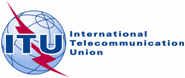 Document CWG-FHR-8/1515 January 2018English onlyMEMBER STATES Number of Contributory Units              2016-2019Provisional Number of Contributory Units        2020-2023Unit ChangeAfghanistan  1/16  1/16Albania    1/4   1/4 Algeria11Andorra  1/4   1/4 Angola  1/4   1/4 Antigua and Barbuda  1/16  1/16Argentina  1/2   1/2 Armenia    1/4   1/4 Australia 1313Austria11Azerbaijan11      0      Bahamas   1/4   1/4 Bahrain  11Bangladesh  1/8   1/8 Barbados   1/4   1/4 Belarus  1/4   1/4 0      Belgium 33Belize   1/8   1/8 Benin    1/4   1/4 Bhutan    1/8   1/8 Bolivia  1/4   1/4 Bosnia and Herzegovina   1/16  1/16Botswana  1/2   1/2 Brazil33Brunei Darussalam   1/2   1/2 Bulgaria  1/4   1/4 Burkina Faso  1/4   1/4 Burundi  1/16  1/16Cambodia  1/16  1/16Cameroon 11Canada1313Cabo Verde  1/16  1/16Central African Republic  1/16  1/16Chad  1/16  1/16Chile11China1420*      6      Colombia11Comoros  1/16  1/16Congo   1/4   1/4 Costa Rica   1/4   1/4 Côte d'Ivoire  1/4   1/4 Croatia  1/4   1/4 0      Cuba   1/4   1/4 Cyprus    1/4   1/4 Czech Republic11      0      Dem. Rep. of the Congo                                              1/16  1/16Dem. People's Rep. of Korea  1/8   1/8 Denmark1  1/2 1  1/2 Djibouti  1/16  1/16Dominica  1/16  1/16Dominican Republic  1/4   1/4 Ecuador   1/4   1/4 Egypt  1/2   1/2 El Salvador  1/4   1/4 Equatorial Guinea                                      1/8   1/8 Eritrea  1/16  1/16Estonia  1/4   1/4 Ethiopia  1/16  1/16Federation of Saint Kitts and Nevis  1/16  1/16Fiji   1/4   1/4 Finland 22France2121Gabon                                      1/4   1/4 Gambia  1/8   1/8 Georgia  1/4   1/4 0      Germany2525      0      Ghana  1/4   1/4 Greece11Grenada  1/16  1/16Guatemala  1/4   1/4 Guinea  1/4   1/4 Guinea-Bissau                                   1/16  1/16Guyana    1/4   1/4 Haiti  1/16  1/16Honduras  1/4   1/4 Hungary  1/2   1/2 Iceland   1/4   1/4 India1010Indonesia11Iran11Iraq  1/4   1/4 Ireland 22Israel11Italy 1515Jamaica  1/4   1/4 Japan3030Jordan  1/2   1/2 Kazakhstan  1/4   1/4 Kenya                 1                1      Kiribati  1/16  1/16Korea (Republic. of)1010Kuwait33Kyrgyzstan                                  1/4   1/4 Lao People's Democratic Republic                             1/16  1/160      Latvia  1/4   1/4 0      Lebanon   1/4   1/4 Lesotho  1/16  1/16Liberia  1/16  1/16Libyan Arab Jamahiriya11Liechtenstein                              1/2   1/2 Lithuania  1/4   1/4 Luxembourg                             1/2   1/2 The Former Yugoslav Republic of Macedonia                                         1/8   1/8 Madagascar  1/8   1/8 Malawi   1/16  1/16Malaysia22Maldives  1/8   1/8 Mali  1/4   1/4 Malta  1/4   1/4 Marshall Islands  1/16  1/16Mauritania  1/16  1/16Mauritius  1/4   1/4 Mexico33Micronesia   1/16  1/16Moldova  1/4   1/4 Monaco  1/4   1/4 Mongolia  1/4   1/4 Montenegro  1/8   1/8 Morocco11Mozambique  1/16  1/16Myanmar  1/8   1/8 Namibia  1/4   1/4 0      Nauru  1/16  1/16Nepal   1/16  1/16Netherlands55New Zealand22Nicaragua  1/4   1/4 Niger  1/8   1/8 Nigeria22Norway55Oman11Pakistan12*      1      Panama  1/4   1/4 Papua New Guinea                       1/4   1/4 Paraguay  1/4   1/4 Peru  1/4   1/4 Philippines  1/2   1/2 Poland11Portugal1  1/2 1  1/2 Qatar11Romania                1               1      Russian Federation1515      0      Rwanda               1/4   1/4 Saint Lucia  1/16  1/16Saint Vincent and the Grenadines  1/16  1/16Samoa  1/16  1/16San Marino  1/4   1/4 Sao Tome and Principe            1/16  1/16Saudi Arabia        1313Senegal11Serbia  1/4   1/4 Seychelles   1/16  1/16Sierra Leone  1/8   1/8 Singapore11Slovakia        1/2   1/2 0      Slovenia  1/4   1/4 Solomon Islands  1/16  1/16Somalia  1/16  1/16South Africa44South Sudan  1/16  1/16Spain 66Sri Lanka  1/2   1/2 Sudan  1/16  1/160      Suriname  1/4   1/4 Swaziland  1/8   1/8 Sweden44Switzerland10100      Syrian Arab Republic  1/4   1/4 Tajikistan  1/16  1/16Tanzania  1/4   1/4 Thailand1  1/2 1  1/2 Timor-Leste  1/16  1/16Togo         1/16  1/16Tonga  1/16  1/16Trinidad and Tobago         1/2   1/2 Tunisia  1/2   1/2 Turkey11Turkmenistan      1/4   1/4 Tuvalu  1/16  1/16Uganda  1/4   1/4 Ukraine  1/4   1/4 United Arab Emirates33      0      United Kingdom                      1010United States of America                   3030Uruguay  1/4   1/4 0      Uzbekistan  1/4   1/4 Vanuatu  1/16  1/16Vatican  1/4   1/4 Venezuela11Vietnam  1/2   1/2 Yemen  1/8   1/8 Zambia  1/8   1/8 Zimbabwe  1/2   1/2 0      Total334  1/4 341  1/4 7      * Changes effective from 01.01.2018* Changes effective from 01.01.2018* Changes effective from 01.01.2018Pakistan increased from 1 to 2 unitsPakistan increased from 1 to 2 unitsPakistan increased from 1 to 2 unitsChina increased from 14 to 20 unitsChina increased from 14 to 20 unitsChina increased from 14 to 20 units